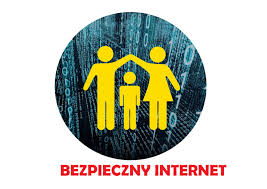 Drogi Rodzicu nie musisz być  ekspertem w dziedzinie nowinek technologicznych i wirtualnych trendów, aby móc rozmawiać ze swoim dzieckiem o jego aktywnościach online. Towarzysz swojemu dziecku w jego pierwszych internetowych krokach i ucz go, że obecność oraz aktywne uczestnictwo w sieciowym życiu społecznym powinno być oparte na podstawowych, ponadczasowych wartościach, czyli m.in. na szacunku względem siebie oraz drugiego człowieka. Nie zapominaj także o tym, że Internet to narzędzie, bez którego dziecko się dziś nie obejdzie, jednak nie może ono zastąpić relacji z rodziną, z rówieśnikami czy ruchu na świeżym powietrzu. ROZMAWIAJ Z DZIECKIEM O JEGO DOŚWIADCZENIACH W SIECIDobry kontakt z dzieckiem, czas na rozmowę i zainteresowanie jego doświadczeniami są niezwykle ważne do rozwoju dziecka. Zapewniają mu poczucie bezpieczeństwa. Jeżeli w świecie dziecka pojawiają się urządzenia elektroniczne i Internet, to ważne, żeby również one były tematem rozmów z nim. Dzięki temu będziemy na bieżąco z doświadczeniami dziecka, poznamy jego preferencje, zobaczymy efekty jego aktywności online, damy mu szansę na pochwalenie się osiągnieciami (ważne, żeby je zauważać i doceniać). Rozmowa o doświadczeniach online będzie pomocna w zauważeniu niepokojących zdarzeń – również tych związanych z kontaktem z niebezpiecznymi treściami.SZKODLIWE TREŚCI W SIECI to materiały, które mogą mieć negatywny wpływ na rozwój i psychikę dzieci i młodzieży. Dzieci mogą na nie trafiać celowo lub przypadkowo, np. poprzez mylne wyniki wyszukiwania, spam czy reklamę. Treści pornograficzne, w tym materiały prezentujące relacje seksualne z wykorzystaniem przemocy oraz nietypowe i dewiacyjne zachowania seksualne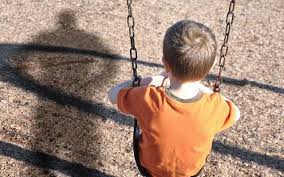  treści prezentujące przemoc i okrucieństwo, 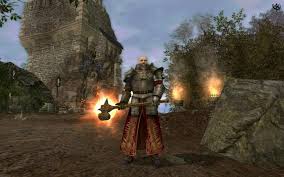  treści promujące zachowania autodestrukcyjne – samookaleczenia lub samobójstwa, bądź zachowania szkodliwe dla zdrowia, np. wyniszczające diety (tzw. ruch pro-ana), zażywanie narkotyków lub dopalaczy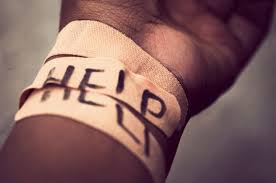  treści dyskryminacyjne, nawołujące do wrogości lub nienawiści wobec różnych grup społecznych, narodowościowych, religijnych lub osób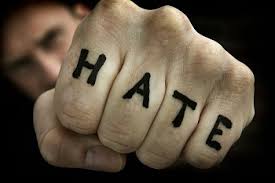 PORADY DLA RODZICÓW I OPIEKUNÓW DOTYCZĄCE BEZPIECZNEGO KORZYSTANIA Z INTERNETU PRZEZ DZIECIPamiętaj o odpowiednim zabezpieczeniu urządzeń z dostępem do Internetu. Zainstaluj antywirus oraz program filtrujący dostosowany do wieku dziecka. Pamiętaj o aktualizacjach. Uczul swoje dziecko, aby nie klikało w nieznane linki i nie pobierało podejrzanych załączników. Towarzysz dziecku w poznawaniu Internetu. Interesuj się i pytaj – staraj się poznać internetowy świat Twojego dziecka: jego znajomych, ulubione strony. Bądź świadom, jak długo Twoje dziecko dziennie korzysta z sieci – dbaj o zdrowy balans pomiędzy jego aktywnościami online a ruchem i zabawą. Zstanów się, jak możesz pomóc dziecku twórczo wykorzystać potencjał sieci do rozwijania jego zainteresowań, nauki, zabawy. 	Naucz swoje dziecko zasady: pomyśl, zanim wrzucisz. Rozmawiaj z nim o konsekwencjach nierozważnych zachowań w sieci. Upewnij się, czy jest ostrożne w zawieraniu internetowych znajomości, czy szanuje siebie, a także nie obraża innych użytkowników internetu. Uświadom swojemu dziecku, że to, co zamieszcza w sieci, zostaje tam na zawsze. Naucz swoje dziecko krytycznej postawy wobec treści, jakie znajduje w sieci. Nie wszystkie informacje dostępne w Internecie są prawdziwe. Upewnij się, czy Twoje dziecko potrafi strzec swojej prywatności online. Pomóż mu skonfigurować ustawienia prywatności, a także uczul, aby nikomu nie udostępniało swoich haseł.Uczul dziecko, by w sytuacji zagrożenia online poprosiło Ciebie lub inną zaufaną osobę dorosłą o pomoc. Może też zadzwonić pod bezpłatny numer 116 111 (telefon zaufania dla dzieci i młodzieży). Pamiętaj, że regulacje prawne obowiązują również w Internecie. W przypadku, kiedy natrafisz w sieci na nielegalne lub szkodliwe treści, możesz je anonimowo zgłosić do działającego w NASK zespołu Dyżurnet.pl. W przypadku poważnych problemów z bezpieczeństwem w Internecie możesz skontaktować się z ekspertami z Polskiego Centrum Programu Safer Internet: www.saferinternet.pl. Pod tym adresem znajdziesz także ofertę edukacyjną Centrum poświęconą bezpieczeństwu dzieci i młodzieży online.Rodzice, którzy nie wiedzą, jak rozmawiać z dziećmi na temat bezpieczeństwa w sieci, lub ci, których dziecko miało kontakt ze szkodliwymi treściami i nie wiedzą jak na tę sytuację zareagować, mogą skorzystaćZ bezpłatnej linii 800 100 100 prowadzonej przez Fundację Dajemy Dzieciom Siłę.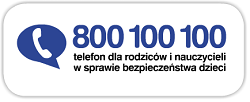 Justyna Zabielska – pedagog szkolny